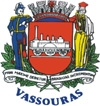 PREFEITURA MUNICIPAL DE VASSOURAS/RJSECRETARIA MUNICIPAL DE SAÚDEAVISO DE LICITAÇÃOTorno público a realização do PREGÃO PRESENCIAL N° 014/2016, no dia 03/06/2016, às 10h, que tem como objeto a Aquisição de eletrodomésticos e outros materiais. End. Pça. Juiz Machado Junior, n°19, Centro, Vassouras/RJ. Informações: (24)24919650 e licitacaosaude@hotmail.com. Paulo Cesar de Almeida Junior
Matricula 300275
Pregoeiro